	Solicitud de participación en la convocatoria de becas de investigación sobre cáncer de colon. Programa de becas postdoctorales año 2023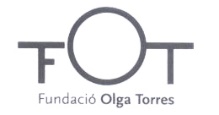 Lugar, fecha y firma del/la solicitante PROTECCIÓN DE DATOS De conformidad con lo establecido en el Reglamento de Protección de Datos de las Personas Físicas 2016/679/UE, de 27 de abril, le informamos que sus datos personales pasarán a formar parte del fichero denominado “Investigadores y Participantes en certámenes organizados por la FOT” que tiene las características siguientes: Responsable del tratamiento: Fundació privada Olga Torres, CIF G-63109854, Ronda Maiols, 1.- (08192) Sant Quirze del Vallès. info@fundacioolgatorres.org. Finalidad del tratamiento y periodo de conservación de los datos: Gestionar su participación en el presente programa de becas postdoctorales así como comunicarle la información para participar en las sucesivas ediciones de convocatorias de becas. Sus datos se conservarán durante el periodo de tiempo en que se prolongue la relación con usted, o hasta que solicite la cancelación de sus datos; excepto los/las ganadores/as de las becas, que en el supuesto que autoricen a la entidad a utilizar su imagen y nombre en los términos que se indicarán en el apartado inferior del presente documento, los datos se conservarán durante el periodo de tiempo en el que se realicen las actividades promocionales. Sin perjuicio del cumplimiento de las obligaciones legales. Legitimación: La suscripción de las bases de la convocatoria de la beca para participar en el programa de becas indicado, así como el interés legítimo para poder comunicarle la información para participar en las sucesivas ediciones de convocatorias de becas; y el consentimiento para el envío de información de servicios y utilización uso de imagen.Destinatarios: Los datos de los/las participantes y ganadores/as de las becas podrán ser cedidas/comunicadas a los destinatarios siguientes: a) Administraciones y Organismos Públicos cuando así lo exigiere la normativa legal aplicable; b) Personal relacionado con el tratamiento de datos que preste servicios a la Fundación; y c) Miembros del jurado que han de valorar los méritos de los/las participantes.No se realizarán transferencias internacionales de datos.Derechos que le asisten: de acceso, de rectificación, de supresión, de limitación del tratamiento, de portabilidad de los datos y de oposición al fichero.Puede ejercer sus derechos dirigiéndose por escrito al responsable del tratamiento mediante el contacto  especificado en el primer apartado, indicando que es trata de un “EJERCICIO DE DERECHOS DE PROTECCIÓN DE DATOS”.Al propio tiempo, le informamos que en caso de considerar vulnerados sus derechos podrá presentar una reclamación ante la Agencia Española de Protección de Datos.      He leído y acepto los términos y las condiciones.  La no aceptación de los términos y condiciones de la Protección de Datos, comporta la no admisión a participar en la convocatoria. Información de servicios y uso de imagen:Con la finalidad de hacer uso, difusión y utilización publicitaria del nombre e imagen del/la ganador/a de la beca, a través de los medios que la entidad considere oportunos (papel, digital, web, vídeo, comunicaciones en general, etc.), únicamente para la realización de actividades institucionales, promocionales y corporativas, solicitamos su consentimiento expreso:Uso de imagen y nombre:      ACEPTO       				           NO ACEPTO 				Datos personalesDatos personalesDatos personalesDatos personalesDatos personalesDatos personalesDatos personalesDatos personalesNombreNombreNombrePrimer apellidoPrimer apellidoPrimer apellidoSegundo apellidoSegundo apellidoDNI/PasaporteDNI/PasaporteFecha de nacimientoLugar de nacimientoLugar de nacimientoLugar de nacimientoNacionalidadNacionalidadDomicilio Calle/Avenida/Plaza, número, piso y puertaDomicilio Calle/Avenida/Plaza, número, piso y puertaDomicilio Calle/Avenida/Plaza, número, piso y puertaDomicilio Calle/Avenida/Plaza, número, piso y puertaDomicilio Calle/Avenida/Plaza, número, piso y puertaCorreo electrónicoCorreo electrónicoCorreo electrónicoCódigo postalPoblaciónPoblaciónPoblaciónProvinciaTeléfono 1
     Teléfono 1
     Teléfono 2ExpongoExpongoExpongoQue estoy en posesión del título de Doctor/a y estoy interesado/a en participar en la convocatoria de las becas de investigación sobre el cáncer colorrectal del Ejercicio 2023/2024. Programa de becas postdoctorales del año 2023, que concede la Fundació privada Olga Torres.Que cumplo los requisitos y acepto las condiciones de participación que se establecen en las bases de la convocatoria publicadas en el Web de la Fundación.   Más de diez años de la obtención del título de Doctor. (titulación anterior al 01/07/2013).    Menos de diez años de la obtención del título de Doctor. (titulación posterior al 30/06/2013).Que estoy en posesión del título de Doctor/a y estoy interesado/a en participar en la convocatoria de las becas de investigación sobre el cáncer colorrectal del Ejercicio 2023/2024. Programa de becas postdoctorales del año 2023, que concede la Fundació privada Olga Torres.Que cumplo los requisitos y acepto las condiciones de participación que se establecen en las bases de la convocatoria publicadas en el Web de la Fundación.   Más de diez años de la obtención del título de Doctor. (titulación anterior al 01/07/2013).    Menos de diez años de la obtención del título de Doctor. (titulación posterior al 30/06/2013).Que estoy en posesión del título de Doctor/a y estoy interesado/a en participar en la convocatoria de las becas de investigación sobre el cáncer colorrectal del Ejercicio 2023/2024. Programa de becas postdoctorales del año 2023, que concede la Fundació privada Olga Torres.Que cumplo los requisitos y acepto las condiciones de participación que se establecen en las bases de la convocatoria publicadas en el Web de la Fundación.   Más de diez años de la obtención del título de Doctor. (titulación anterior al 01/07/2013).    Menos de diez años de la obtención del título de Doctor. (titulación posterior al 30/06/2013).Disciplina académica UniversidadPaísDocumentación que se adjunta      Copia escaneada del Documento Nacional de Identidad/Tarjeta de Residente o Pasaporte en vigor.     Currículum.
     Copia escaneada del Título de Doctor/a o expediente académico oficial en el cual conste la obtención del mismo.     Memoria del trabajo que propone redactada en inglés y firmada por el/la solicitante.     Escrito firmado por el/la Responsable del Centro en el que se ha de desarrollar la investigación comprometiéndose a acoger la        realización del proyecto en caso que éste obtuviere la beca.     Historial del grupo de investigación en el que se integra el/la investigador/a de los últimos cinco años con mención explícita a          proyectos vigentes relacionados con el trabajo de investigación.     Otros. Marcar con X los recuadros que correspondan.La documentación puede presentarse en cualquiera de los idiomas catalán, español o inglés. La Memoria del trabajo debe presentarse obligatoriamente en inglés. Cuando los documentos originales de identidad y/o titulación académica estuvieren expedidos en un idioma distinto a los mencionados es necesario se adjunte su traducción al español.El plazo de presentación de las solicitudes finaliza el 30 de junio de 2023.Solicito que sea admitida mi solicitud para participar en la Convocatoria de becas de la Fundació privada Olga Torres del ejercicio 2023/2024, de conformidad con las bases publicadas en el web de la Fundación.El trabajo que presento opta a la modalidad siguiente:   Beca JOSEP BOMBARDÓ NAVINÉS.- Para investigadores/as consolidados/as (con más de diez años de la obtención del título de doctor)    Beca DIONÍS TORRES SEGURA.- Para investigadores/as emergentes (con menos de diez años de la obtención del título de Doctor)   Declaro que como solicitante no he obtenido ninguna beca de la FOT en las dos últimas ediciones.La solicitud debidamente firmada y escaneada ha de enviarse por correo electrónico a la dirección de la Fundación :info@fundacioolgatorres.org  adjuntando en archivos anexos la restante documentación escaneada.Está previsto que la resolución tenga lugar en el mes de Octubre de 2023, y el resultado se haga público a través del Web de la FOT: www.fundacioolgatorres.org  y mediante notificación enviada por correo electrónico a cada participante. Se indicará la posición obtenida a los/las participantes que queden clasificados/das en las cinco primeras posiciones en cada beca.En ningún caso se facilitará información individual de las opiniones emitidas por los miembros del jurado.La adjudicación se efectuará en la misma anualidad.